Practical Trauma-Informed Strategies to Reduce Anxiety in Studentsby Jessica Minahan, author of The Behavior Code and The Behavior Code Companionjessicaminahan.comNotetaking SheetAdditional Notes….Impact of Anxiety on behavior and learningSOS for Teachers1.Beh is due to underdeveloped skill2. Beh is communication3.  Beh has function4.  Beh occurs in patterns5.  The only beh you can control is your own6. Beh can be changedWhy incentives may not be workingUnderdeveloped skills:Self-RegulationAccurate ThinkingSocial SkillsExecutive FunctioiningFlexible ThinkingFAIR What are interaction strategies:Why do some students seek negative attention?Maintaining Connection to Students-Connecting-Reinforcing a sense of control-Curriculum ConsiderationsFind School Resources at: https://bit.ly/MINAHANJWhy breaks may not be helpful and how to change that -BiofeedbackTransitionsStoppingPref-nonprefShiftingStartingDowntimeSelf-regulation AppsReducing Negative Thinking Toward Writing TasksTips on Giving DemandsShift Reinforcementto Skill DevelopmentJessica Minahan’s Contact InfoWebsite:  www.jessicaminahan.com	Twitter:  @jessica_minahan     Facebook Page: The Behavior Code BOOKS: 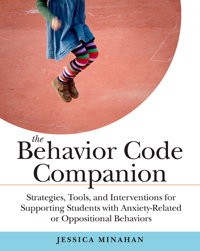 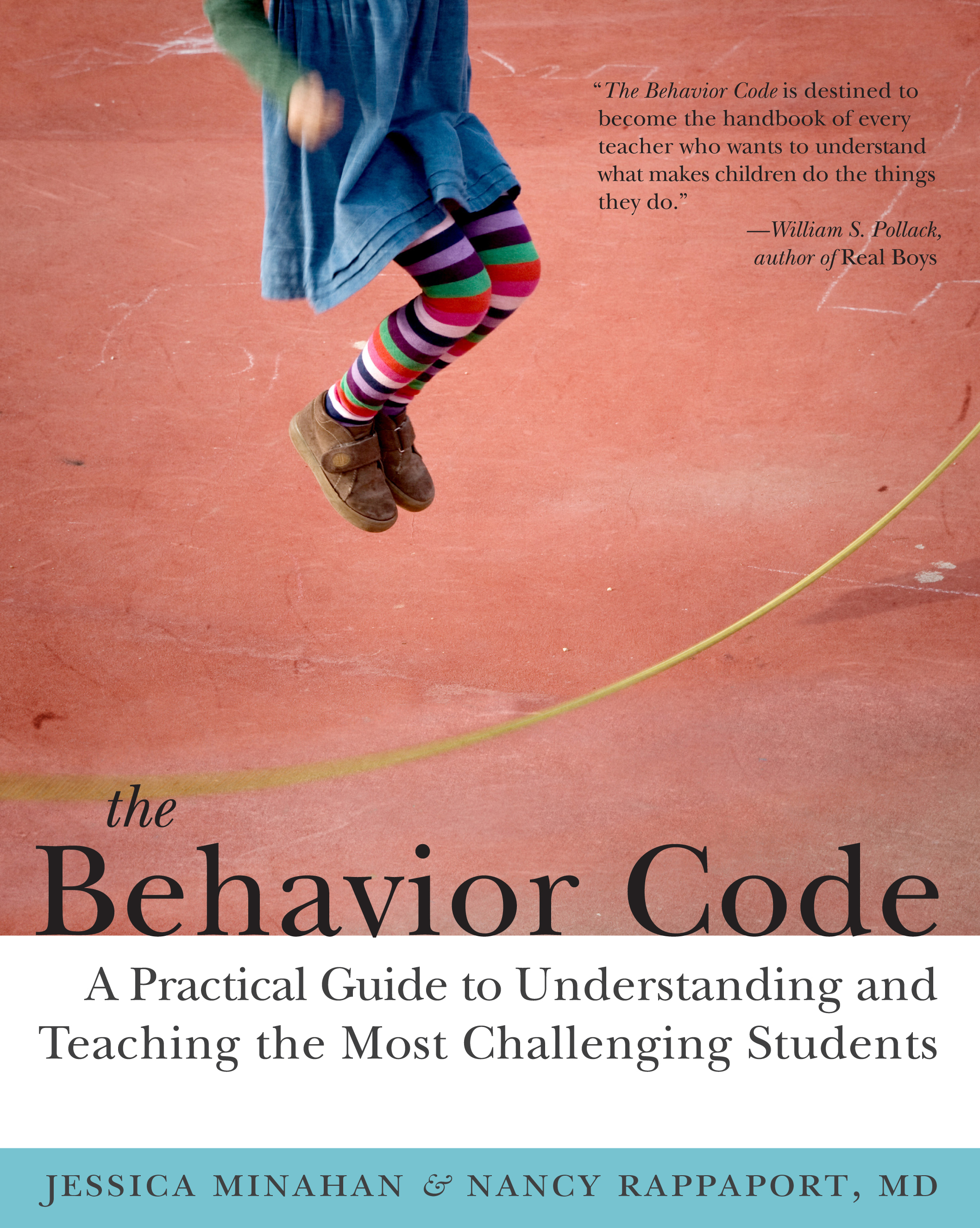 